T.C. YEDİTEPE ÜNİVERSİTESİ SAĞLIK BİLİMLERİ FAKÜLTESİHEMŞİRELİK BÖLÜMÜ2019-2020 AKADEMİK YILI ÖĞRENCİ EL KİTABIBu KılavuzYeditepe Üniversitesi’nin Yönetmelik, Yönerge ve Duyuruları Çerçevesinde, Öğrencilerimizin Üniversite/Fakülte İçindeki İşlemlerindeKolaylık Sağlaması Amacı ile Hazırlanmıştır.Haziran 2019İÇİNDEKİLER	SAYFA NO.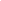 T.C. Yeditepe Üniversitesi  Sağlık Bilimleri Fakültesi      Hemşirelik BölümüYeditepe Üniversitesi, Sağlık Bilimleri Fakültesi Hemşirelik Bölümü 2008 yılında eğitime başlamış ve 2013 yılından itibaren mezun vermektedir. Bölümün kurulmuş olduğu tarihten itibaren bireyin, ailenin ve toplumun sağlık bakım gereksinimlerini karşılamak üzere, mesleki bilgi ve beceriye sahip,  ekip ile uyum sağlama ve çalışabilme özellikleri kazanmış, analiz ve sentez yeteneklerine sahip, yeniliklere açık, girişimci ve yaşam boyu öğrenme alışkanlığı edinmiş nitelikli hemşireler yetiştirmektedir. Bölümün öz görevi ile uyumlu dört program amacı belirlenmiş ve bölüm web sayfasında yayımlanmıştır (http://saglik.yeditepe.edu.tr/tr/hemsirelik-bolumu).VizyonumuzBilim ve teknolojinin ışığında mesleki gelişime öncülük etmek üzere evrensel standartlarda hemşirelik eğitimini sürdürerek, hemşirelik ve sağlık bakımı alanlarında liderler yetiştirmektir.MisyonumuzÖğrencilerin yetenekleri doğrultusunda gelişimini destekleyen, evrensel değerler ve toplumun gereksinimleri kapsamında sağlığın geliştirilmesi, korunması, tedavi ve rehabilitasyonu için bakım, eğitim, yönetim ve araştırma üretimini teşvik eden, mesleki liderlerin yetişmesine destekleyen ulusal ve uluslararası eğitim vermektir.DeğerlerimizFakültemizin Değerleri Yeditepe Üniversitesi’nin ilkeleri çerçevesinde tanımlanmıştır.Akademik ve kurumsal sorumluluklarımızı tüm paydaşlarımızın ihtiyaçları ile tutarlı olarak, güvenilir, etkin ve dürüst bir biçimde yerine getirmek.Akademik ortamın gerekliliği olan düşünce, ifade ve vicdan özgürlüğünü gözetmek.Evrensel insan hak ve özgürlükleri çerçevesinde, fakültemizin tüm etkinlik, iletişim ve ilişkilerinde kurumsal ve çağdaş biçimde davranmak.Fakültemizin tüm etkinlik, iletişim ve ilişkilerinde, eşit ve adil davranmak.Fakültemizin tüm etkinlik ve ilişkilerinde, açık iletişimi sağlamak ve şeffaf olmak.Fakültemizin tüm etkinlik, iletişim ve ilişkilerinde, güvenliği sağlamak, sağlığı korumak, maddi ve manevi varlıklara zarar vermemeye özen göstermek.Fakültemizin tüm etkinlik, iletişim ve ilişkilerinde, sürekli iyileşme ve gelişme sağlamak.Bu değerler Bölümümüzün tüm akademik ve idari elemanlarını ve öğrencilerini kapsamaktadır.T.C. Yeditepe Üniversitesi, Sağlık Bilimleri Fakültesi Hemşirelik BölümüİŞ HAYATINDA SİZDEN BEKLENEN YETKİNLİKLER…ÖNEM SIRASIYLA… Sağlık Bilimleri Fakültesi Hemşirelik Bölümü Danışma Kurulu Üyeleri, 27 Şubat 2019 tarihli toplantıda, iş dünyasının mezunlarda aradığı nitelikleri şöyle sıralamıştır (Fakültemizin web sitesinde Fakülte Danışma Kurulu Üyeleri’nin listesini görebilirsiniz (http://iibf.yeditepe.edu.tr/tr/danisma-kurulu)):Bilimsel bakış açısı, eleştirel düşünme ve iletişim becerilerine sahip, yeniliklere açık, sağlık bakımında ulusal ve uluslararası düzeyde nitelikli hemşireler olarak yetişirler.Hemşirelikte bakım, eğitim, yönetim ve araştırma konularında yetkinlik kazanırlar. Profesyonellik bilinciyle birey, aile ve toplumun sağlığını koruma, geliştirme, tedavi ve rehabilitasyonunda sorumluluk alabilir, her düzeydeki sağlık kurumu ve insanın yaşadığı her ortamda çalışabilirler. Yaşam boyu öğrenme bilincini kazanarak, mesleki ve kişisel gelişimlerini devam ettirirler. Fakültemiz, Danışma Kurulu üyelerinden aldığı geri bildirimlerin yanı sıra, ulusal ve uluslararası standartlar, Hemşirelik Ulusal çekirdek Eğitim Programı ve Türkiye Yüksek Öğretim Kurulu’nun Yeterlilikler Çerçeveleri’nin gereklilikleri ile uyumlu olarak, akademik programlarından mezun olan öğrencilere aşağıdaki bilgi, beceri ve yetkinlikleri kazandırmayı hedeflemektedir:SAĞLIK BİLİMLERİ FAKÜLTESİ’NİN MEZUNLARINA KAZANDIRMAYI HEDEFLEDİĞİ ÖĞRENİM ÇIKTILARIBilim, teknoloji ve sağlık alanındaki gelişmelerin hemşireliğe yansımaları doğrultusunda, temel, kuramsal, uygulamalı bilgi, beceri ve tutum kazanır.Birey, aile, toplumun sağlık gereksinimleri doğrultusunda bütüncül bakış açısıyla veri toplar, hemşirelik tanılaması yapar, güncel ve kanıta dayalı girişimleri uygular, sonuçları değerlendirir, gerekli kayıtları tutar.Güvenli, maaliyet etkin ve yüksek kaliteli sağlık bakımının sağlanması ve geliştirilmesinde sağlık ekibinde etkin rol alır ve liderlik eder.İnsan hakları ve onuruna saygılı davranarak sağlığın geliştirilmesi, korunması, gerektiğinde iyileştirilmesi, yaşam kalitesinin artırılması uygulamalarını yapar.Mesleki değerlere, etik ilkelere ve ilgili mevzuata  uygun davranarak bireyleri, aileyi, toplumu ve mesleğini savunur. Ana dilini ve yabancı dili etkin kullanarak sözlü ve yazılı iletişim kurma, rapor yazma ve sunum yapma becerisi kazanır.Yaşam boyu öğrenmenin gerekliliği bilinciyle, sağlık bakımında bilim ve teknolojideki yenilikçi-yaratıcı gelişmeleri izleme ve kendini sürekli yenileme becerisi kazanır.Hemşireliğe özgü bilimsel bilgi üretimi için araştırma ve yayın sürecini bilir, görev alır, araştırma sonuçlarından yararlanır ve paylaşır.Mesleki uygulamalarında eleştirel düşünme ve klinik karar verme becerilerini kullanır.Toplumsal ve mesleki sorunlara duyarlıdır, profesyonel davranışları ile meslektaşlarına ve topluma örnek olur. TEMEL BİLGİLERAKADEMİK TAKVİM Her akademik yılın başlangıcından önce duyurulan ve duyuruyu izleyen Güz Dönemi, Bahar Dönemi ve Yaz Öğretimi’ne ilişkin tüm işlemleri düzenleyen Yeditepe Üniversitesi’nin Akademik Takvim’inde, bu işlemlere ilişkin tarih aralıkları da ilan edilmektedir (http://yeditepe.edu.tr/tr/akademik-takvim). Akademik Takvim’de yer alan tarih aralıkları ve son tarihler, tüm Fakülte işlemlerinde esas alınmaktadır. Dolayısıyla, Akademik Takvim, hak ve yükümlülükleriniz açısından büyük önem taşımaktadır. Akademik Kayıt Haftası - Ders Ekle-Bırakma Günleri - Dersten Çekilmek İçin Son Tarih - Dönem Sonu Sınav Günleri tarihlerini, her dönem dikkatle takip etmeniz gerekmektedir.YÖNETMELİKLER Üniversitemiz Yönetmelikleri, Fakülte yaşamınızı şekillendiren ve dikkatle incelemeniz gereken,	en	temel	kaynaklardır (https://www.yeditepe.edu.tr/tr/universitemiz-yonetim/yonetmelikler). Lisans eğitiminiz boyunca, hak ve yükümlülüklerinizin farkında olmanız için, yönetmelik hükümlerine ilişkin bilgi edinmeniz gerekli ve zorunludur.Lisans eğitimleri süresince karşılaşabileceğiniz pek çok konuyu düzenleyen yönetmelikler arasında, en sık başvurulacaklar Önlisans ve Lisans Eğitim-Öğretim Yönetmeliği, Yaz Öğretimi Yönetmeliği ve Yükseköğretim Kurumları Öğrenci Disiplin Yönetmeliği’dir.Bu yönetmelikler, üniversitemize kaydınızı yaptırırken, kayıt masasından size toplu olarak bir kitapçık halinde verilmektedir. Eğitim hayatınızda geçerli olan kurallar hakkında ayrıntılı bilgi sağlayan bu kitapçığa sahip çıkmanız önem taşır.Eğitim/öğretim sürecinin dinamik yapısı nedeniyle, zaman içinde üniversitemiz Senatosu, yönetmelikleri etkileyen/değiştiren kararlar alabilir. Böyle durumlarda, Senato kararları geçerli olmaktadır. Eğitim/öğretiminizi etkileyecek Senato kararları size Fakültemizin web sitesinden duyurulacaktır.ÜNİVERSİTE BURS VE OLANAKLARI Lisans öğrencileri için üniversitemizin sağladığı burslar ve diğer olanaklar bulunmaktadır. Bu burslar hakkında bilgiyi üniversitemiz web sitesinde, http://yeditepe.edu.tr/tr/aday- ogrenci/burs-olanaklari adresinde görebilirsiniz.ENGELSİZ YEDİTEPE İlkelerimiz gereğince, üniversitemiz bünyesinde bir Engeli Olan Öğrenci Destek ve Koordinasyon Birimi bulunmaktadır. Bu birim, Rektörlük binasının giriş katında yer almaktadır. İlgili birime,578 00 00 (dahili: 3037) numaralı telefondan ve engelsiz@yeditepe.edu.tr e-posta adresinden ulaşılabilir. Üniversitemiz ilgili web sitesinden (http://engelsiz.yeditepe.edu.tr/) bu konuda bilgi edinebilirsiniz.MEDİKO-SOSYAL BİRİMİ VE UYGULAMA ECZANESİ Mediko-Sosyal Birimi'nde 7 gün 24 saat hizmet veren doktor, hemşire ve sağlık memurları, Yeditepe Üniversitesi öğrencilerine ve çalışanlara acil sağlık müdahaleleri için hazır bulunmaktadırlar. Bu müdahaleler muayene, laboratuvar tetkikleri, aşılama, küçük cerrahi müdahaleler, pansuman, enjeksiyon, serum, müşahede hizmetleri vb. alanlarda uygulanabilmektedir. Mediko-Sosyal Birimi’nde öğrenci ve çalışanlara yönelik olarak 7 gün 24 saat ambulans hizmeti verilmektedir. Ayrıca kampüs içinde, Eczacılık Fakültesi'nin uygulama yaptığı bir Uygulama Eczanesi de (http://yeditepe.edu.tr/tr/universitemiz-kampus-yeditepe/saglik) bulunmaktadır. Uygulama Eczanesi, fakültenin çalışma saatleri olan 9:00-18:00 arasında hizmet vermektedir.YEDİTEPE ÜNİVERSİTESİ PSİKOLOJİK DESTEK BİRİMLERİ Üniversitemiz, eğitim öğretim kalitesine verdiği önem kadar, öğrencilerinin verimli çalışarak başarılı bir eğitim sürecinden geçmesini ve ruhsal olarak sağlıklı ve mutlu bireyler olmalarını da önemsemektedir. Bu amaçla, Hazırlık Okulu bünyesinde, Rektörlük Binası (sol giriş) 6. katında, ayrıca Güzel Sanatlar Fakültesi Binası 4. katında (sağ koridorda) ve Mühendislik ve Mimarlık Fakültesi 6. katında (Santral’in yanında), Psikolojik Destek Birimleri mevcuttur. Üniversitemiz Hazırlık Okulu, lisans ve lisansüstü öğrencilerine, ücretsiz rehberlik ve danışmanlık hizmeti sunmaktadır.Üniversitemize yeni katılan öğrencilerimizin üniversite, yurt veya metropol yaşamına uyumlarını kolaylaştırmak, kendilerine yaşamda karşılaşacakları zorluklar ve sıkıntılarla baş edebilme yetisinikazandırmak ve eğitim sürecinde karşılaştıkları sorunların üstesinden gelebilme yöntemlerini göstererek, başarı grafiklerini yükseltmek hedeflenmektedir.KİŞİSEL GELİŞİM VE KARİYER PLANLAMASI Öğrencilerimizin yaşam boyu kariyer yönetimi becerilerini geliştirmek amacıyla, kurumumuz bünyesinde yer alan Kariyer ve Bireysel Gelişim Ofisi etkinliklerini sürdürmektedir (http://kariyerdestekmerkezi.yeditepe.edu.tr). Kariyer ve Bireysel Gelişim Ofisi’nin amacı, Yeditepe Üniversitesi öğrencilerine kişisel gelişim ve iş hayatına geçiş süreçlerinde destek vermek, mezunlarımızın profesyonel hayatlarında daha başarılı olmalarını ve iş dünyasında aranan bireyler haline gelmelerini sağlamaktır.Kariyer planlama, özgeçmiş hazırlama, mülakatlara hazırlanma, iş ve staj ilanları ve başvuruları, kişisel gelişimleri gibi kariyerinize yön verecek konularda destek alabileceğiniz Kariyer ve Bireysel Gelişim Ofisi, Rektörlük Binası’nda bulunmaktadır.FAKÜLTE YÖNETİMİNE KATILIM….ÖĞRENCİ TEMSİLCİLERİ Fakültemizin her bölümünde, bölüm öğrencilerinin seçtiği bir Öğrenci Temsilcisi belirlenmektedir. Daha sonra, Bölüm Öğrenci Temsilcileri arasından, bir de Fakülte Öğrenci Temsilcisi seçilmektedir. Fakülte Öğrenci Temsilcisi, fakültemizi üniversitemizin Öğrenci Konseyi’nde temsil eder. Fakültemizin Bölüm Öğrenci Temsilcileri’nin isim ve iletişim bilgileri bu rehberin sonunda yer almaktadır.ÖĞRENCİ KONSEYİ Fakülte Öğrenci Temsilcileri, Öğrenci Konseyi’nin doğal üyeleridir. Öğrenci Konseyi (http://yeditepe.edu.tr/tr/ogrenci/ogrenci-konseyi), üniversite öğrencilerinin sorunlarını belirlemek, tartışmak, karara bağlamak, görüş ve düşüncelerini üniversitenin ilgili yönetim organlarına iletmek; sivil toplum kuruluşları ve üniversitede toplumsal sorumluluk dersi veren öğretim elemanları ile işbirliği yaparak, toplumsal duyarlılık projeleri geliştirmek ve bu projelere üniversite içerisinde öğrenci katılımını teşvik etmek; ulusal ve uluslararası eğitim ve gençlik programlarına öğrenci katılımını sağlamaya yönelik çalışmalar yapmak gibi görevleri yerine getirir.Öğrenci temsilcilikleri, öğrencilerimizin fakültemizde ve üniversitemizde karar alma süreçlerine katılımı açısından önem taşımaktadır. Öğrenci Temsilcileri’nin belirleneceği seçimlerin tarihi fakülte web sitesinde duyurulur. Bu seçimlere katılımınızı önemle tavsiye ederiz.DÖNEM BAŞLARKEN…ÖĞRENCİ BİLGİ SİSTEMİ (OBS) Fakültemizin her öğrencisine ait tüm akademik bilgiler, Öğrenci Bilgi Sistemi (OBS) içinde yer alır. OBS, aynı zamanda ders seçimlerinize de esas oluşturur.Akademik programınıza başlarken, OBS Kullanıcı Adı ve şifreniz, üniversitemize ilk kayıt olurken vermiş olduğunuz e-posta adresinize gönderilmektedir. Kayıt esnasında vermiş olduğunuz e-posta adresinizi hatırlamıyor olmanız veya sisteme giriş aşamasında herhangi bir sıkıntı yaşıyor olmanız durumunda, 0216 578 0000 numarasını arayarak (dahili 1798), Mühendislik Fakültesi Binası, -1. katta yer alan fakültemiz Öğrenci İşleri’ne (S.B.F. Öğrenci İşleri’ne) başvurabilirsiniz.OBS’ne giriş için obs.yeditepe.edu.tr sayfasını açabilir veya www.yeditepe.edu.tr sitesinde, OBS bağlantısını tıklayabilirsiniz. Giriş aşağıdaki örnekte gösterilmiştir.OBS’ne İlk Girişte: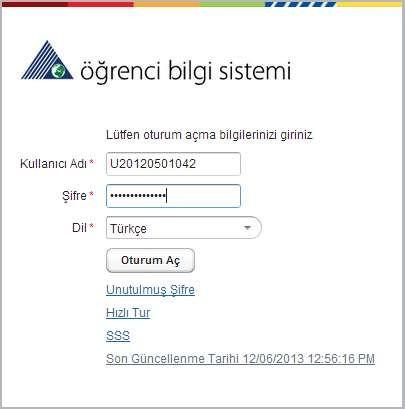 Kan grubunuz da dahil, sizden istenilen bilgileri eksiksiz doldurmanız zorunludur.Bir gizli soru tanımlamanız zorunludur.Gizli sorunuzu unutmayacağınız şekilde tanımlamanız önemlidir.Şifreniz ile ilgili bir sorun olması durumunda, gizli sorunuz ile birlikte, istediğiniz zaman Şifremi Unuttum bölümünden şifrenizi değiştirebilirsiniz.ÖĞRENCİ E-POSTA HESABI OBS’ne girdiğinizde, sağ üst tarafta ‘Kişisel Bilgilerim’ bağlantısına tıklayın. Yeni açılan sayfada yukarı bantta bulunan ‘E-Posta Bilgisi’ bağlantısına tıkladığınızda, aşağıdaki örnekte bulabileceğiniz gibi, fakültemiz tarafından açılmış olan e-posta hesabınızı ve şifrenizi göreceksiniz.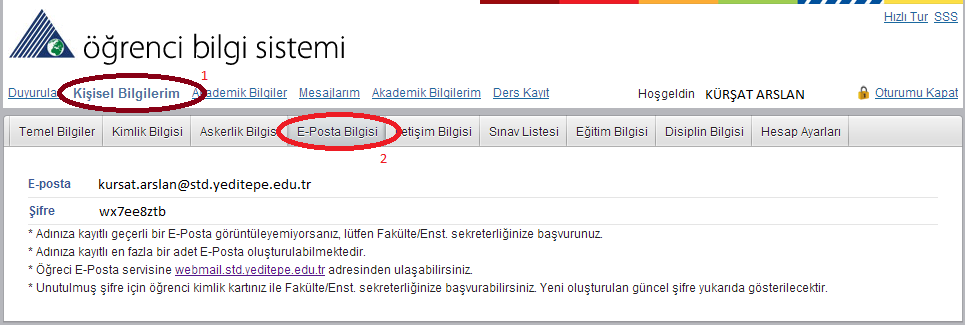 Öğrenci E-Posta servisine webmail.std.yeditepe.edu.tr adresinden ulaşabilirsiniz. Bu adrese giriş yaparken, sadece kullanıcı adınızı, @std.yeditepe.edu.tr uzantısını eklemeden, aşağıdaki örnekteki gibi giriniz.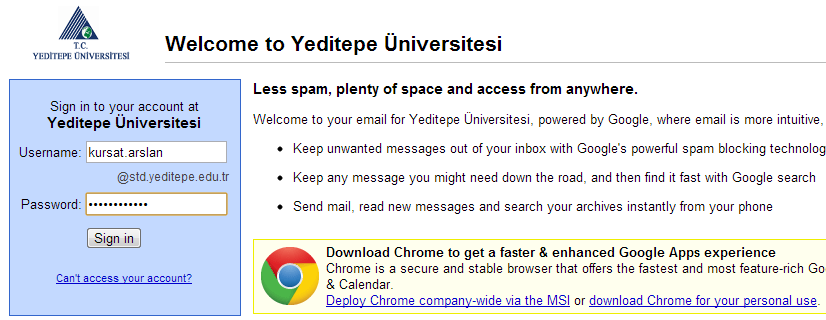 Unutulmuş şifre için, öğrenci kimlik kartınız ile 0216 578 0000 numarasından (dahili 1798), S.B.F. Öğrenci İşleri’ne (Mühendislik Fakültesi Binası, -1. kat) başvurabilirsiniz.Yeditepe Öğrenci E-Posta hesabınız aktif olarak kullanılmalıdır. Fakülte ve bölümünüzden resmi duyurular, dersleriniz ve diğer etkinlikler ile ilgili bilgi, @std.yeditepe.edu.tr e-posta adresine gönderilir ve Öğrenci E- Posta hesabınıza gelen bilgiyi ve duyuruyu okumuş olduğunuz kabul edilir.ORYANTASYON / TANIŞMA PROGRAMI Fakültemiz tarafından, sizleri akademik ve idari süreçlerle ilgili bilgilendirmek amacıyla, Akademik Takvim’de belirtilen tarihler içinde bir oryantasyon / tanışma toplantısı düzenlenecektir. Toplantıyla ilgili duyuru, fakülte web sitesinde yapılacaktır.AKADEMİK DANIŞMANLIK Fakültemizin her öğrencisinin bir akademik danışmanı bulunmaktadır. Akademikdanışman Bölümünüz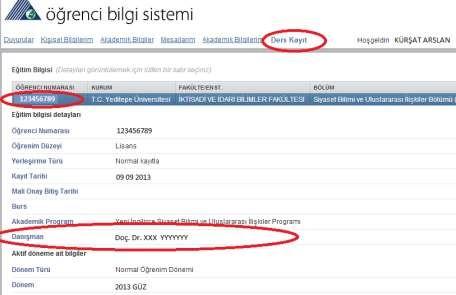 tarafından atanmaktadır. Akademik danışmanınızın kim olduğunu, OBS’nde önce Ders Kayıt bağlantısına, daha sonra çıkan ekranda Öğrenci Numarası’nın üzerinetıklayarak görebilirsiniz.gerçekleşmesinde fayda vardır.Kayıtlar sırasında ve takip eden günlerde, akademikdanışmanınızla yüz yüze görüşmeniz gereklidir. Bu görüşmelerin, ders ekleme- bırakma haftası öncesindeAkademik ilerlemenizin değerlendirilebilmesi ve gerekli desteğin sağlanabilmesi açısından, danışmanınızla sürekli temas içinde olmanız büyük önem taşır.AKADEMİK KAYIT/DERS SEÇİMİ. Akademik Takvim, kayıtların yapılacağı tarih aralığını gösterir. Güz ve Bahar dönemlerinin başlangıcından yaklaşık bir hafta önce ve mali işlemlerin tamamlanmasının ardından, ders seçimlerinizi, OBS (http://obs.yeditepe.edu.tr/) üzerinden, kullanıcı adı ve şifrenizi kullanarak gerçekleştirmeniz gerekmektedir. Ders seçimiyle ilgili sıkıntı yaşamanız durumunda, akademik danışmanınız olarak atanmış olan öğretim üyesine müracaat edebilirsiniz.Ders seçimlerinde akademik programınızı esas almanız zorunludur. Bölümünüz akademik programındaki ders tanımlarını (zorunlu alan dersi, seçmeli ders gibi) bilmeniz ve anlamanız, zaman kaybetmemeniz açısından son derece önemlidir. Bu gibi bilgileri akademik danışmanınız ile konuşarak edinmeniz gerekmektedir.Seçtiğiniz bir dersin birden fazla şubesi olabilir. Dikkat edilmesi gereken bir nokta, derse kayıt olurken dersin hangi şubesini seçtiyseniz, o şubeye devam etme zorunluluğunun varlığıdır. Aksi takdirde, o derse devam etmemiş ve dersin yükümlülüklerini yerine getirmemiş sayılırsınız ve dersin notu transkriptinizde doğru şekilde gözükmez.DERSLİKLER OBS’nde kaydınızı tamamladıktan sonra, derslerinizin hangi binada ve hangi sınıfta yapılacağını OBS üzerinden görebilirsiniz.DERSLER Dönemin ilk haftaları içinde, her derste size bir ders planı (syllabus) verilecektir. Ders planı, dönem boyunca o derste neler öğrenmenizin hedeflendiği, ders kitapları veya diğer kaynaklar, dersin işlenme akışı,sizin bu ders ile ilgili yükümlülükleriniz ve notunuzun nasıl belirleneceği (ödevler, sınavlar, projeler, sunumlar gibi) bilgilerini içerir. Dersi alan her öğrenci, ders planında belirtilen yükümlülüklerden sorumludur. Ders planının dağıtıldığı tarihte derse katılmamış olmak, sizi bu planda belirtilmiş olan ders yükümlülüklerinden muaf tutmaz.Derste edinmeniz gereken bilgi ve kazanmanız gereken yetkinlikler, sadece öğretim üyesinin değil, sizin de sorumluluğunuzdur. Gereken çabayı gösterip, olası sorunlar, ders kaynakları veya öğrenmeniz ile ilgili diğer konuları dersi veren öğretim üyesi ile paylaşmanızı kuvvetle öneririz. Sizin geri bildirimleriniz dersi veren öğretim üyesi için büyük önem taşır. İyileştirmeler ancak öğrenciler ve öğretim üyelerinin karşılıklı değerlendirmeleriyle mümkün olacaktır.DÖNEM BOYUNCA...ÖĞRETİM ÜYELERİ İLE HAFTALIK GÖRÜŞME SAATLERİ Öğretim üyelerimiz, ders planlarında haftalık görüşme saatlerini belirtir. Haftalık görüşme saatleri öğretim üyelerinin öğrenciler ile ders saatleri dışında da iletişim kurmalarını sağlayan en temel uygulamadır. Akademik başarınız ile ilgili soru, endişe ve düşüncelerinizi ilgili öğretim üyeleriyle paylaşmanız, fakültemizin titizlikle üzerinde durduğu konular arasındadır.DERS EKLEME/BIRAKMA (Add/Drop) Bazen, kayıt dönemi içinde seçmiş olduğunuz dersler veya şubelerinde değişiklik yapmanız gerekebilir. Bu değişiklikler Güz ve Bahar dönemlerinin başlangıcını izleyen ve Akademik Takvim’de belirtilen ders ekleme-bırakma tarihleri arasında, OBS üzerinden yapılır. Değişikliklerin sistem üzerinden yapılması ve akademik danışmanınız tarafından onaylanması gerekir. Danışman onayı verildikten sonra, derslere kaydınız tamamlanmış olur.DERSTEN ÇEKİLME (Withdrawal) Ders ekleme-bırakma döneminin sonunda, ilgili döneme ait ders programlarınız kesinleşir. Bu tarihten sonra, yeni bir derse kayıt yaptırmanız mümkün olmayacaktır. Ancak, kayıtlı bulunduğunuz bir dersten ayrılmanız (withdrawal), Akademik Takvim’de belirtilen bir son tarihe kadar mümkün olabilir. Bir dersten çekilseniz de, o ders için yapmış olduğunuz ödeme iade edilmez.Herhangi bir dersten çekilmek istediğiniz takdirde, belirtilen son tarihe kadar fakülte web sitesinden indirebileceğiniz Dersten Çekilme Formu’nu doldurup, ilgili dersin öğretim üyesi ve danışmanınızın imzalarını da alarak, S.B.F. Öğrenci İşleri’ne teslim etmeniz gerekir. Bu talep S.B.F. Öğrenci İşleri’nden Fakülte Yönetim Kurulu’na aktarılır ve karara bağlanır. Çekilme işlemi, o dönemden sonra dersin açılacağı ilk dönemde öğrencinin aynı derse kayıt yaptırma zorunluluğunu da beraberinde getirmektedir.Bir dersi ilk defa aldığınızda, bir seferlik çekilme hakkınız vardır. Çekildiğiniz dersin notu transkriptinizde W olarak yer alır.SINAVLAR Kayıtlı olduğunuz derslerde, dönem başında dağıtılan ders planında belirtilen tarihlerde ara sınav ve diğer değerlendirme uygulamaları (proje sunumları gibi) yapılacaktır. Dönem sonu (final) sınavlarının tarihleri ise, dönemin sonuna doğru, bölümünüz tarafından ilan edilecektir.BAŞVURULAR Dönem boyunca, çeşitli konularda talepleriniz olabilir. Mazeret sınavı- Yönetmelikte tanımlandığı biçimiyle, ‘haklı ve geçerli nedenlerle’ ara sınavlara katılamamanız durumunda, sınavı daha sonraki bir tarihte almayı talep edebilirsiniz. Bu başvuruyu mazeretinizin sonlanmasını izleyen 7 iş günü içinde yapmanız gerekmektedir. Başvuruyu fakülte web sitesinden indirebileceğiniz Mazeret Sınavı Başvuru Formu’nu doldurup, mazeretinizi doğrulayan belgeleri eklemek yoluyla, S.B.F. Öğrenci İşleri’ne teslim ederek yapabilirsiniz. Mazeretinizi gösteren belge en az 3 günü kapsamalıdır. Talebiniz, S.B.F. Öğrenci İşleri’nden Fakülte Yönetim Kurulu’na aktarılır ve karara bağlanır. Fakülte Yönetim Kurulu’nun onay verdiği durumlarda, ara sınavın yerini alacak olan mazeret sınavı, ilgili öğretim üyesince belirlenecek bir tarihte yapılır. Final sınavına girememeniz durumunda, mazeret sınavıtalep edilemez. Bütünleme sınavına girmek için gereken koşulları yerine getirmiş olmanız durumunda, bütünleme sınav hakkınız devam eder. Sınav notuna itiraz – Ara veya dönem sonu sınav notunuzda bir hata olabileceğini düşündüğünüz durumlarda, sınav sonucunun açıklanmasını izleyen 3 iş günü içinde sınav kâğıdınızın ‘maddi hata’ açısından değerlendirilmesini talep edebilirsiniz. Bu başvuruyu fakülte web sitesinden indirebileceğiniz Not İtiraz Formu’nu doldurup, Bölüm Başkanlığı’nıza teslim ederek yapabilirsiniz. Bu talep Bölüm Başkanlığı’nızdan Fakülte Yönetim Kurulu’na aktarılır ve karara bağlanır. Geçici Ayrılma (Kayıt Dondurma) Ailevi veya kişisel bir nedenden ötürü eğitiminize ara vermeniz gerekirse, üniversite kaydınızın dondurulmasını talep edebilirsiniz. Bu başvuruyu, fakülte web sitesinden indirebileceğiniz Kayıt Dondurma Formu’nun üzerinde durumu ayrıntılı olarak anlatarak ve, var olması durumunda, mazeretinizi doğrulayan belgeleri de ekledikten sonra, S.B.F. Öğrenci İşleri’ne teslim ederek gerçekleştirebilirsiniz. Bu talep S.B.F. Öğrenci İşleri’nden Fakülte Yönetim Kurulu’na aktarılır ve karara bağlanır. Kaydınızı dondurduğunuz dönem için de eğitim ücreti ödemeniz gerekecektir.Azami öğrenim süreleri içerisinde mezun olabilmek için son sınıf öğrencileri, gerekli koşulları sağlamaları durumunda, tek ders, ek / sınırsız ve not yükseltme sınavları için de başvuruda bulunabilirler. Bu başvurular ile ilgili bilgi 25-09-2013 tarihinde 28776 sayılı resmi gazetede yayınlanan Yeditepe Üniversitesi Önlisans ve Lisans Eğitim Öğretim Yönetmeliği Madde 37/6’da bulunabilir.DERSLERE DEVAM YÜKÜMLÜLÜĞÜ Yeditepe Üniversitesi Önlisans ve Lisans Eğitim, Öğretim ve Sınav Yönetmeliği hükümlerine göre, öğrencilerin derslerine düzenli olarak katılmaları gerekmektedir. Yönetmelikler, derslerin %20’sini aşmayan ve haklı nedenlere (öğrenci kulübü etkinliklerine, spor etkinliklerine, kariyer günlerine katılım gibi) dayanan devamsızlıkları ‘kabul edilebilir’ olarak nitelemektedir. Devamlılık durumu derslerin başladığı ilk günden itibaren hesaplanır. Ders ekleme/bırakma haftasında eklenmiş olan derslerde, ilk haftalardaki yokluğunuz devamsızlık hesabına katılır. Ayrıca, dersi eklemenizden önce derste verilmiş olan bilgileri edinmek sizin sorumluluğunuz altındadır. Devamsızlık oranının yüksek olduğu durumlarda, dönem sonu sınav hakkınızı kaybedebilirsiniz.AKADEMİK YAZIM MERKEZİ Üniversitemizde akademik çalışmalarınızın gerektirdiği ödev, proje raporu, tez ve diğer eserlerin yazımında size destek verecek bir Akademik Yazım Merkezi (http://writingcenter.yeditepe.edu.tr) bulunmaktadır. Yazılı iletişim yetkinlikleri mezun olduğunuzda sizi başarıya taşıyacak önemli unsurlardan biridir. Üniversitemizin bu merkezinden yararlanmanızı önemle tavsiye ederiz.AKADEMİK DÜRÜSTLÜK Akademik dürüstlük, fakültemizin en önem verdiği değerlerden biridir. Her türlü akademik çalışmanızın özgün olması şart koşulmaktadır. Özgün düşünme ve ifade, hayatta başarılı olmanız için büyük önem taşıyan bir özelliktir. Bu konu Yükseköğretim Kurumları Öğrenci Disiplin Yönetmeliği’nde ele alınmaktadır.Ayrıca, öğretim üyelerinin yazılı ödevlerinizin özgünlüğünü değerlendirmeleri için gereken destek (Turnitin gibi özel yazılımlar), üniversitemiz tarafından sağlanmaktadır. Fakültemiz bu destekten aktif olarak yararlanmaktadır. Dürüstlük sadece öğrencilerimizin değil, tüm fakülte mensuplarımızın korumasını beklediğimiz bir Fakülte Değeri’dir.AKADEMİK DANIŞMANINIZLA GÖRÜŞME Dönem boyunca, akademik danışmanınızla iletişim içinde kalmanız ve danışmanınızın ilan etmiş olduğu görüşme saatlerinde ya da randevu alarak, sürekli temas içinde olmanız beklenmekteDönem biterken...DÖNEM SONU SINAVLARI Dönem sonu sınavları Akademik Takvim’de belirtilen tarihler içinde yapılmaktadır. Sınavların ayrıntılı çizelgesi her dönemin sonuna doğru, bölümünüz tarafından duyurulur.BÜTÜNLEME SINAVLARI Bir dönemin sonunda FF notu aldığınız bir ders olursa, o dersin bütünleme sınavına katılabilirsiniz. Bir dersin bütünleme sınavına girebilmeniz için, ilgili dersin devam yükümlülüğünü yerine getirmiş olmanız zorunludur. Bir dersin bütünleme sınavından alınan not, o dersin dönem sonu sınav notu yerine geçer.Bütünleme sınavları, Akademik Takvimde ilan edilen tarihlerde yapılır.AKADEMİK DANIŞMANINIZLA GÖRÜŞME Dönem sonlarında akademik danışmanınızla iletişime geçerek, durum değerlendirmesi yapmanız beklenmektedir.DERS ANKETİ Her dönemin sonuna doğru, ders saatleri içinde ders değerlendirme anketi uygulanacaktır. Bu anketlerin objektif ve dürüstlük içinde doldurulması fakültemiz için büyük önem taşır. Yorumlarınız, takip eden dönemlerde dersin planlanması aşamasında, öğretim üyelerine ışık tutacaktır.GENEL DEĞERLENDİRME ANKETİ Her sene Bahar Dönemi’nin sonuna doğru, fakültemiz öğrencilerine genel bir anket dağıtılacaktır. Bu anket elektronik olarak dağıtılıp, fakültemizin senelik genel değerlendirme ve iyileştirme çalışmalarına faydalı katkılarda bulunacaktır.MEZUN ANKETİ Mezun olan öğrencilere yönelik, program öğrenme çıktılarının ne derece edinildiğini değerlendirmeyi hedefleyen bir anket uygulaması yapılmaktadır. Bu uygulama fakültemizin genel değerlendirme ve iyileştirme çalışmalarına katkıda bulunmaktadır.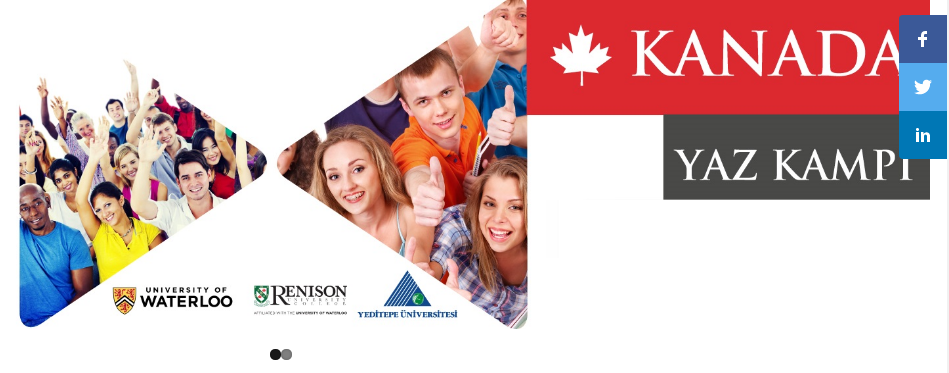 YAZ BOYUNCA...YAZ ÖĞRETİMİ Yaz Öğretimi’ne ilişkin takvim ve esaslar, Akademik Takvim ve Yeditepe Üniversitesi Yaz Öğretimi Yönetmeliği’nde yer almaktadır. Yaz aylarında bazı dersler diğer yükseköğretim kurumlarından da alınabilir. Diğer kurumlardan alınacak dersin, aynı süre içinde kendi bölümünüz tarafından açılmamış ve öğrenci tarafından ilk defa alınmıyor olması gerekir. Ayrıca, bu dersin Zorunlu Alan Dersi olmaması koşulu bulunmaktadır. Yaz öğretimi sırasında, en çok iki ders almanız uygundur. Yaz aylarında diğer kurumlardan ders alma ile ilgili başvurunuzu, fakülte web sitesinden indirebileceğiniz Başka Kurumdan Ders Alma Talep Formu’nu, almayı talep ettiğiniz dersin planını ekledikten ve gerekli onayları aldıktan sonra, S.B.F. Öğrenci İşleri’ne ileterek gerçekleştirebilirsiniz. Bu talep S.B.F. Öğrenci İşleri’nden Fakülte Yönetim Kurulu’na aktarılır ve karara bağlanır.YAZ STAJI LAR Staj uygulaması, fakültemizdeki bazı bölümlerde zorunlu olarak, diğerlerinde ise öğrencilerimizin tercihleri doğrultusunda gerçekleştirilmektedir. Staja yerleştirme aşamasında gerekli resmi yazışmaların yapılmasında ve temasların kurulmasında ihtiyaç duyacağınız destek, bölümünüz tarafından görevlendirilen Staj Koordinatörü tarafından sağlanır. Staj süreci ve staj hazırlığı ile ilgili bilgi ve gerekli tüm belgeler fakültemizin web sitesinde yer alan Staj Kılavuzu içinde bulunmaktadır. Bu kılavuzu dikkatle okumanız önemle tavsiye edilir (http://iibf.yeditepe.edu.tr/sites/default/files/staj_kilavuzu_2016.pdf).KLİNİK UYGULAMALARYeditepe Üniversitesi Sağlık Bilimleri Fakültesi Hemşirelik Bölümü eğitim programı, bütünleyici eğitim felsefesine dayalı, öğrenci merkezli, araştırma ve yenilikçi yaklaşımlarla desteklenmiş, sistemik yapıda insanı ve toplumu tanıma ile başlayan, daha sonra karmaşık sağlık sorunlarının ele alınmasıyla devam eden, daha üst sınıflarda araştırma, eğitim, yönetim gibi daha komplike becerilerin kazandırılmasını sağlayacak şekilde sürdürülmektedir.İlk olarak insan, hemşirelik, çevre, sağlık hastalık, iletişim ve toplum kavramlarının anlaşılması, sistemler doğrultusunda her branşın kapsamı içinde sık görülen sağlık sorunları, kronik hastalıklar, üreme sağlığı, kadın sağlığı ve hastalıkları, çocuk sağlığı ve hastalıkları, acil bakım hemşireliği ve ilkyardım, halk sağlığı, ruh sağlığı ve hastalıkları, hemşirelikte eğitim, liderlik ve yönetim ve intörnlük uygulamaları ile devam etmektedir. Eğitim programımızda koruyucu toplum sağlığı hizmetleri, kronik sağlık sorunları, kalp ve damar hastalıkları, diyabet, kanserler, bağışıklama, okul sağlığı, aile planlaması ve infertilite, gebe izlemi anne sağlığı ve sorunları, çocuklarda sık görülen enfeksiyon hastalıkları ve kanserler, bunlara bağlı fiziksel ve ruhsal yaşam kalitesi sorunlar ile baş etme yöntemleri üzerinde durulmaktadır.Halk sağlığı hemşireliği, Ruh sağlığı hemşireliği, toplumsal duyarlılık ve geriatri hemşireliği dersleri ile toplumun öncelikli sağlık sorunlarını tanıma ve çözüm yolları geliştirme uygulamaları yapılmaktadır.Program bilgi paketinde belirtildiği gibi öğrenciler sağlığı geliştici ve koruyucu, tedavi ve rehabilite edici I., II., III., basamak sağlık kuruluşlarında ikinci sınıftan başlayarak toplumun öncelikli sağlık sorunlarını tanıma ve etkin hemşirelik bakımını yapabilme amacıyla uygulamalı eğitimlerini sürdürmektedirler. Eğitim Müfredatının tamamında yer alan derslerin dönemlerine göre uygulama yer ve tarih dağılımları ile ilgili tüm bilgiler öğrenci ve öğretim elemanlarının kolaylıkla ulaşabileceği bölüm sosyal medya hesaplarında duyurulmaktadır.İntörnlük ve Çalışma Fırsatlarıİntörn yani son sınıfa gelmiş ve tüm alan derslerini başarı ile tamamlamış öğrencilerimiz, üniversitemiz hastanelerinde, akademik program dışındaki saatlerde 6899 nolu Mesleki Eğitim Kanunu kapsamında (https://www.mevzuat.gov.tr/MevzuatMetin/1.5.3308.pdf) yarı zamanlı çalışma olanağına sahiptir. ETKİNLİKLER VE SOSYAL HAYAT...ÖĞRENCİ KULÜPLERİ/TOPLULUKLARI Lisans eğitiminiz boyunca, öğrenci kulüplerinde ve topluluklarında etkin rol almanızı öneririz. Öğrenci kulüplerinin bazıları çalışma alanınıza, bazıları ise kişisel ilgi ve sosyal faaliyetlere yöneliktir. Öğrenci etkinliklerine katılımınız, ilerisi için hedeflediğiniz uzmanlık alanınızla ilgili deneyim kazanmanızı, daha renkli bir üniversite ortamını yaşamanızı ve aynı zamanda o ortamın yaratılmasına katkıda bulunmanızı sağlar. Öğrenci Etkinlikleri Koordinatörlüğü’ne ilişkin bilgiye ve üniversitemiz çatısı altında etkin olan öğrenci kulüp ve topluluklarının listesine http://yeditepe.edu.tr/tr/ogrenci/ogrenci-kulupleri adresinden ulaşabilirsiniz.FAKÜLTE ETKİNLİKLERİ Öğrencilerimizin, fakültemiz tarafından düzenlenen bilimsel, eğitsel ve toplumsal etkinliklere katılımı desteklenmektedir. Bu etkinliklere ilişkin tüm duyurular, fakültemiz web sitesinde ve üniversitemiz E-Bülteni’nde yer almaktadır.YUVAM Yönetim Uygulama ve Araştırma Merkezi (http://yuvam.yeditepe.edu.tr/), Yeditepe Üniversitesi bünyesinde yürütülen akademik çalışmaların, kamu, kâr-amaçlı ve üçüncü sektör kuruluşlarının daha iyi yönetilmelerine katkı yapmak üzere kullanılmasını amaçlayan bir merkezdir. YUVAM, seminerler, uluslararası konferanslar, reklam odası etkinlikleri, genç girişimci destekleme programı ve iş dünyası ile sohbetler dizileri düzenleyerek, öğrencilere kişisel gelişim fırsatları sunmaktadır. Yönetim alanındaki güncel ve gelişmekte olan uygulamalara ilişkin örnekleri öğrencilerimize aktarmak ve katılımcılar ile öğrencilerimizi farklılaştırmak için, çeşitli projeler geliştirilmiştir. Daha detaylı bilgi almak ve programlara başvurmak için, yuvam@yeditepe.edu.tr e-posta adresinden YUVAM yetkililerine ulaşabilirsiniz.KARİYER GÜNLERİ Öğrencilerimiz için önemi büyük olan üniversite faaliyetlerinden biri Kariyer Haftası’dır. Kariyer Haftası etkinlikleri Akademik Takvim’de belirtilen tarihlerde yapılır. Kariyer Haftası’nda iş dünyasının seçkin isimlerinin katıldığı seminerler ve konuşmalar düzenlenmektedir. Bu etkinliği Kariyer ve Bireysel Gelişim Ofisi (http://kariyerdestekmerkezi.yeditepe.edu.tr) planlamaktadır.KARİYER FUARI Kariyer günleri içerisinde gerçekleştirilen ve S.B.F. öğrencilerinin ulusal/uluslararası firmaların insan kaynakları birimleriyle iletişime geçerek, firmaları yakından tanıyabildikleri, ön mülakat fırsatı yakaladıkları, staj ve iş başvuruları yaptıkları bir günlük fuar etkinliğidir. Bu etkinlik de Kariyer ve Bireysel Gelişim Ofisi tarafından (http://kariyerdestekmerkezi.yeditepe.edu.tr) planlanmaktadır.KİŞİSEL GELİŞİM GÜNLERİ Öğrencilerin iş dünyasının gereklerine cevap verebilen donanım, beceri ve yetileri kazanmalarını sağlamak ve potansiyellerini ortaya çıkarmak amacıyla verilen, bireysel gelişime yönelik ve teknik eğitimlerdir. Bu etkinlik de Kariyer ve Bireysel Gelişim Ofisi tarafından (http://kariyerdestekmerkezi.yeditepe.edu.tr) gerçekleştirilmektedir.İSTEK KART AYRICALIĞI Öğrenci, veli, mezun, personel, öğretmen, emekli öğretmen veya personel ya da bu kişilerin birinci derece yakını olmanız durumunda, İstek Kart’a başvurabilirsiniz. İSTEK Vakfı bünyesindeki tüm tesislerde, çeşitli sektörlerden 160’ı aşkın seçkin üye firmada ve 1200’den fazla noktada özel indirim ve ayrıcalıklardan yararlanabilirsiniz. Mezunlarımız da ofislerimize gelerek, kendileri ve birinci derece yakınları için başvuru yapabilmektedir. Detaylı bilgi ve iletişim için, Yeditepe Üniversitesi Sosyal Tesisler Binası, 1. kata gidebilir veya 0216 578 00 35- 216 578 06 39 numaralarını arayabilirsiniz.SOSYAL MEDYA Bölüm öğrencilerinin kurmuş ve yürütmekte olduğu sosyal medya sitelerine katılmak isteyebilirsiniz. Fakültemiz ve bölümlerimizin sosyal medya sayfalarının bir kısmına fakülte web sitemizden de erişebilirsiniz.ULUSLARARASI HAREKETLİLİK PROGRAMLARIULUSLARARASI OFİS Uluslararası Ofis (http://international.yeditepe.edu.tr/), yurt dışından gelen ve yurt dışına giden öğrencilerin işlemlerini gerçekleştirir ve gerekli desteği sağlar. Ayrıca uluslararası anlaşmaların ve faaliyetlerin gerçekleştirilmesinde önemi yüksek olan bir birimdir.ULUSLARARASI DEĞİŞİM/ERASMUS PROGRAMLARI Erasmus ve diğer değişim programları, 2. ve 3. yıl öğrencilerinin uluslararası öğrenim veya staj hareketliliğini hedefleyen programlardır. Erasmus anlaşmalarımız bulunan uluslararası kurumlar, bölümlerin web sitelerinde listelenmektedir. Ayrıca, her bölümde uluslararası hareketlilik için bir Erasmus/Değişim Koordinatörü bulunmaktadır. Uluslararası program seçenekleri ve kontenjanlar hususunda bölüm Erasmus/Değişim koordinatörünüzden veya Uluslararası Ofis’den bilgi alabilirsiniz. Ders içerikleri veya uygunlukları gibi akademik içerikli sorular, bölüm Erasmus/Değişim koordinatörüne yöneltilmelidir.Uluslararası Ofis tarafından (http://international.yeditepe.edu.tr/), Güz ve Bahar dönemlerinde birer kez olmak üzere, Erasmus ya da diğer değişim programlarına katılacak öğrencilerin belirlenmesi amacıyla başvuru açılmaktadır. Başvuru koşulları, bölümünüz, fakültemiz ve Uluslararası Ofis web sitesi duyuruları ve e- postalarıyla, aynı zamanda Uluslararası Ofis ve fakülte/bölüm iletişim panolarında duyurulmaktadır. Bu duyurular, genel not ortalaması, yabancı dil sınav notu, başvuru evrakları ve son başvuru tarihine ilişkin bilgileri içermektedir.Başvuruda bulunmak için, üniversitemiz Uluslararası Ofis web sitesinde yer alan online başvuru formunu doldurmanız gerekmektedir. Başvuru formunda yer alan ve tercih etmek istediğiniz okulların listesini içeren kısmı, bölümünüzün Erasmus/Değişim koordinatörüyle yüz yüze görüşme sonucunda doldurmanız tavsiye edilir. Başvurular için belirlenen son tarih dikkatle takip edilmelidir. Başvuru formunuzda belirteceğiniz eposta adresinizin güncelliği önem taşımaktadır. Sürecin tüm aşamalarında, ihtiyaç duyacağınız tüm bilgiler bu adrese ulaştırılacaktır.Öğrenci başvuruları, uluslararası değişimin gerçekleşmesi istenen dönemden 2 dönem önce başlatılır. Öğrenci hareketliliği süreci aşağıdaki gibi işlemektedir:Uluslararası Hareketlilik Programı ile Yurt Dışına Giden ÖğrencilerBaşvuru döneminin sonlanmasını takip eden gün içinde, öğrencilerin Erasmus ve değişim başvurularına ilişkin online sistemden alınan listeler, Erasmus koordinatörleri tarafından Uluslararası Ofis’e gönderilir.Uluslararası Ofis başvuran öğrencilere ilişkin bilgileri:İngilizce sınavı için Hazırlık Okulu’na,Diğer diller için Yabancı Diller Yüksek Okulu’nagönderir ve 1 ya da 2 hafta içinde yapılacak dil sınavının tarihini duyurur.Bu sınavların tarihleri kaçırıldığında, telafileri yapılamamaktadır.Değişim programına katılma önceliği sıralamasında kullanılacak ölçümde, dil sınavı ve öğrencinin genel not ortalamasının ağırlığı Ulusal Ajans’ın duyurduğu oranlara göre belirlenir.Öğrenciler, belirlenen ve açıklanan kriterlere göre aldıkları toplam puan, tercih ettikleri üniversiteler, ilgili üniversitelerin kontenjanları, üniversiteye tahsis edilen hibe miktarı ve bölüm Erasmus koordinatörlerinin görüşü göz önüne alınarak, Üniversite Erasmus Komitesi tarafından seçilir ve yerleştirme işlemleri Uluslararası Ofis tarafından yapılır.Sonuçlar Uluslararası Ofis tarafından öğrencilere duyurulur.Anlaşmalı kurumlara öğrencilerin adaylıklarının bildirilmesinin ardından, ilgili kurum öğrenci ile irtibata geçer.Bu noktada, üniversitemiz, anlaşmalı kurum ve öğrenci arasında, ‘Learnıng Agreement for Studies’/ ‘Öğrenim Anlaşması’ başlıklı bir belge düzenlenmelidir. Bu belge, öğrencimizin yurtdışında geçireceği dönemde alacağı dersleri, ilgili kredi bilgilerini ve derslerin intibak planını içerir.Öğrenci Learning Agreement formunu Uluslararası Ofis web sitesinden edinebilir.Gidilecek anlaşmalı kurumun öğrencilerimize önereceği derslerin listesine ulaşmak için, gidilecek kurumdaki Bölüm Erasmus Koordinatörü ile öğrencilerimizin temas kurması gerekmektedir. Listeye ulaşılmasının ardından öğrencimiz Bölüm Erasmus Koordinatörü ve akademik danışmanı ile görüşerek, toplam 30 ECTS kredisinden az olmamak ve bu kredi yükünü aşmamak koşullarıyla, Learning Agreement formunun içinde mevcut olan, alınacak dersler listesi ve intibak planı bölümlerini doldurur. Learning Agreement formu öğrencimiz, Bölüm Erasmus Koordinatörü ve Fakülte Dekanı tarafından imzalanır. Ancak fakülte Dekanı imzası talep edilmeden önce, Akademik Danışman’ın onayı ve imzası mutlaka alınmalıdır. Akademik Danışman’ın imzası alınmadan Dekan imzası atılmamaktadır.Öğrenci, Learning Agreement formunun bir kopyasını Uluslararası Ofis’e teslim eder.Gidilecek üniversitelerle yazışmalar Uluslararası Ofis tarafından yapılsa da, istenen belgelerin hazırlanması öğrencilerimizin sorumluluğundadır. Başvuru evrakları gidilecek üniversitenin ilgili birimlerine öğrencilerimiz tarafından, Uluslararası Ofis’in bilgisi dahilinde ve son başvuru tarihinden önce iletilmelidir.Gidilecek anlaşmalı kurum öğrencinin kabul yazısını Uluslararası Ofis’e gönderir. Uluslararası Ofis öğrenciye kabul yazısını iletir. Öğrenci, kabul yazısı ile vize işlemlerini başlatır.Uluslararası Ofis öğrenciye kabul yazısını verirken bir de sözleşme yapar. Bu aşamada Uluslararası Ofis, öğrencinin hibesini hesaplar ve ödenmesi için işlem yapar.Kabul almış ve işlemleri yürütülen öğrencilerimiz değişim programına katılacakları süre içinde Fakülte’de izinli sayılabilme talebini içeren ve Uluslararası Ofis web sitesinde yer alan dilekçeyi doldurarak Learning Agreement formunun bir kopyası ile birlikte Bölüm Erasmus Koordinatörü’ne teslim eder. Bölüm Erasmus Koordinatörü, bir kopyalarını saklayarak, başvurular sona erdikten sonra, dilekçe ve evrakları bir liste ile Bölüm Başkanlığı’na teslim eder. Bölüm Başkanlıkları, Fakülte Yönetim Kurulu’nda onaylanmak üzere listeyi Dekanlığa iletir.Öğrenci anlaşmalı yurt dışı kuruma gider ve Learning Agreement formunda gösterilen dersleri alır. Giderken Learning Agreement formunun aslını yanında götürmeli ve orada ders listesini kesinleştirdikten sonra, anlaşmalı kurumdaki yetkililere imzalatmalıdır.Öğrencinin yurt dışındaki kuruma gitmesinin ardından, Learning Agreement formundaki (daha önceden yazılmış olan) derslerde değişiklik yapılması gerektiği hallerde, değişikliklerin Learning Agreement formundaki DURING MOBILITY ve AFTER MOBILITY kısımlarında gösterilmesi şarttır. Bu değişikliklerin bölümünün Erasmus koordinatörü ve öğrencinin akademik danışmanıyla irtibat kurularak yapılması son derece önemlidir. Aksi takdirde, öğrencinin aldığı ve daha önce denkliği onaylanmamış dersin transferi ve intibak ettirilmesi mümkün olmayabilir. Değişiklik olması durumunda, DURING MOBILITY başlıklı bölüm, öğrencinin gittiği anlaşmalı kurum yetkilileri tarafından imzalanmalıdır.Öğrencilerimiz gidilen kurumdaki derslerini tamamladıktan sonra Learning Agreement ve Duration Sheet belgelerinin asıllarını gidilen kurum yetkililerine imzalatmalı ve dönüşlerinin hemen ardından üniversitemiz Uluslararası Ofis yetkililerine teslim etmelidir. Teslim işleminden önce, üniversitemiz yetkililerinin de ilgili belgeleri onaylamaları ve imza atmalarını sağlamak öğrencilerimizin sorumluluğundadır.Öğrencinin transkriptinin aslı Uluslararası Ofis’e anlaşmalı kurum tarafından gönderilir.Uluslararası Ofis transkripti öğrenciye iletir.Öğrencilerimiz, bulunmuş oldukları üniversiteden gelen resmi transkripti fakülte web sitesinde yer alan İntibak Başvuru Formu’na ekleyerek, S.B.F. Öğrenci İşleri’ne başvurmalıdır. S.B.F. Öğrenci İşleri bu başvuruları bölüm koordinatörlerine iletir. Koordinatörler ve akademik danışmanlar, öğrenciye ait önceki evraklar ile birlikte, bu başvuruyu Bölüm İntibak Komisyonu’na yönlendirir. Komisyon, Ders İntibak Çizelgesi’ni hazırlar ve Fakülte Yönetim Kurulu’nda tartışılması için bölüme teslim eder.Öğrencilerimiz, Learning Agreement başlıklı belgede ve karşı üniversitenin göndermiş olduğu resmi transkriptte yer alan ve Yeditepe Üniversitesi’ndeki not karşılığı CC ve üzeri olan derslerden muaf tutulur. Bu derslerin kredileri öğrencinin kayıtlı olduğu diploma programındaki yükümlülükleri yerine sayılır. Öğrencinin CC’nin altında not aldığı dersler ve Diplomaya Yönelik Olmayan (non-degree) statüsünde aldığı dersler ise, not çizelgesinin Açıklamalar bölümünde ve Diploma Eki’nde yer alır.Gerekli belgelerin tamamlanması ve öğrencinin en az 20 ECTS kredi karşılığı dersten geçer not almış olması koşullarıyla, hibenin kalan kısmının ödenmesi için gerekli işlemler Uluslararası Ofis tarafından yapılır. Bu şartların ihlalinde hibenin geri kalanı ödenmez.Uluslararası Hareketlilik Programı ile Yurt Dışından Gelen ÖğrencilerÖğrenim görmekte oldukları kurumlar tarafından üniversitemizde Erasmus ya da değişim programları çerçevesinde bir dönem ya da yıl öğrenim görmeleri için seçilen öğrenciler, isimlerinin Uluslararası Ofis’e online olarak bildirilmesinin ardından ve bu birimin yönlendirmesiyle, bölümlerin görevlendirmiş olduğu Erasmus koordinatörleriyle temas kurar. Bu temaslar esnasında öğrenciler, bölümler tarafından önerilecek dersler ve bu derslerin ECTS kredi karşılıklarına ilişkin güncel bilgileri edinmelidir. Learning Agreement başlıklı belgenin doldurulması ve öğrencinin tam zamanlı olarak kayıtlı bulunduğu kurumdaki yetkililerin imzalarını alarak, üniversitemizdeki Uluslararası Ofis’e belgeyi göndermesi sürecinde, bölümlerdeki koordinatörlerden destek alınması gereklidir. Öğrenim Anlaşmalarının asıllarının üniversitemizdeki Uluslararası Ofis’e ulaşmasının ardından, bu anlaşmaların bölüm koordinatörleri tarafından incelenmesi ve anlaşmalarda gerekli değişikliklerin yapılması önem kazanmaktadır. Anlaşmaların birer kopyası bölümlerde kalacak şekilde, belgelerin asıllarının bölüm koordinatörleri tarafından imzalanarak Uluslararası Ofis’e teslim edilmesi gerekmektedir.Öğrencilerin İstanbul’a gelişlerinin ardından, akademik kayıt haftası içinde öğrencilerden koordinatörlerle bir araya gelmeleri ve kayıt işlemlerini gerçekleştirmeleri beklenmektedir. Ders ekleme / bırakma dönemi içinde de, öğrenciler koordinatörlerle görüşmeli ve kayıt işlemlerini tamamlamalıdır. Öğrencilerin ders listelerinin kesinleşmesinin ardından, Learning Agreement başlıklı belgeye ek olarak, bu belgede yapılması zorunlu olan değişiklikleri gösteren DURING MOBILITY başlıklı bölümü, öğrenci ve koordinatör tarafından doldurulmalı ve koordinatör tarafından onaylanarak, öğrenciye teslim edilmelidir. Öğrencilerin, öğrenim anlaşması, ekindeki değişiklikleri içeren anlaşma sayfaları ve istenebilecek diğer belgeleri Uluslararası Ofis’e teslim etmeleri şarttır.BÖLÜMLERARASI...ÇİFT ANADAL (ÇAP) PROGRAMLARI Her bölümün mevcut Çift Anadal (ÇAP) protokolleri, bölüm ve fakülte web sitelerinde yayınlanır. ÇAP protokolü olmayan bölümler arasında protokollerin, öğrenci talebi üzerine yapılabilmesi de mümkündür. ÇAP ile ilgili sorularınızın cevaplandırılabilmesi için bölümün Çift Anadal / Yan Dal Koordinatörü’yle temas kurmanız gerekmektedir. Çift Anadal programı çerçevesinde ek ders yükünün ne olacağı, kontenjan kısıtlaması olup olmadığı, ek başvuru koşullarının bulunup bulunmadığı gibi hususlarda daha detaylı bilgileri, kendi bölümünüzün ve/veya başvurmayı düşündüğünüz programın Çift Anadal ve Yan Dal koordinatöründen edinebilirsiniz. Detaylı bilgilere ilgili linkten ulaşabilirisiniz (https://www.yeditepe.edu.tr/tr/ogrenci/cift-anadal-cap-yan-dal). 2019 yılı ÇAP Anlaşmamız Olan Bölümler:Beslenme ve DiyetetikFizyoterapi ve RehabilitasyonPsikolojiSosyolojiYAN DAL PROGRAMLARI Her bölümün yan dal programını tamamlamak için alınması gereken derslerin listesi, bölüm ve fakülte web sitelerinde yayınlanır. Yan dal programıyla ilgili sorularınızın cevaplandırılabilmesi için, bölümünüzün görevlendirmiş olduğu Çift Anadal/Yan Dal Koordinatörü’yle temas kurmanız gereklidir. Yan Dal programı çerçevesinde ek ders yükünün ne olacağı, kontenjan kısıtlaması olup olmadığı, ek başvuru koşullarının bulunup bulunmadığı gibi hususlarda daha detaylı bilgileri, başvurmayı düşündüğünüz programın Çift Anadal/Yan Dal koordinatöründen edinebilirsiniz.Yan Dal başvurusu yapabilmek için kendi ana dal programınızda en az iki yarıyılı tüm derslerden başarılı olarak tamamlamış olmanız gerekir. Yan Dal başvurusu lisans programının en erken üçüncü ve en geç altıncı döneminin başında yapılabilir. Başvuru için genel not ortalamanızın en az 2.50 olması gereklidir.Yan Dal programına başvurmak için fakülte web sitesinde mevcut olan Yan Dal Başvuru Formu’nu doldurarak, her iki bölüm başkanına imzalatmanız ve güncel transkripti ile birlikte S.B.F. Öğrenci İşleri’ne teslim etmeniz gerekmektedir. Başvuru sırasında ibraz edilecek transkriptlerde, başvuru tarihine kadar alınmış tüm derslerin harf notları bulunmalıdır. Yan Dal Programına başvurular Akademik Takvim’de belirtilen süreler içinde gerçekleşir.Yan Dal öğrenimini sürdürebilmek için, öğrencinin ana dal programındaki genel not ortalamasının en az 2.30 olması şarttır. Bu şartı sağlayamayan öğrencilerin Yan Dal programından kaydı silinir. Öğrenci Yan Dal programından iki yarıyıl üst üste ders almadığı takdirde, Yan Dal programından kaydı silinir. Öğrencinin Yan Dal sertifikası alabilmesi için ana dalında genel not ortalamasının en az 2.30 olması gerekir. Yan Dal programına devam eden öğrencilere yan dal sertifikası, devam edilen anadal programından mezun olunması halinde verilir. Kendi lisans programını tamamlamış olup, Yan Dal programında eksikleri kalan öğrencilerin öğrenim süresi, yandal programına devam edilen bölümün bağlı olduğu Fakülte Yönetim Kurulu kararı ile, iki yarıyıl daha uzatılabilir.ALAN DIŞI SEÇMELİ DERSLER Öğrencilerimiz, bölümlerimizde uygulanmakta olan müfredat gereği, farklı bölümler tarafından önerilmekte olup kendi ilgi alanlarına uygun düşen dersleri de, serbest, tamamlayıcı ya da alan dışı seçmeli ders olarak alabilmektedir. MEZUN OLURKENMEZUNİYET SÜRECİ Diploma alarak mezun statüsünü kazanmak için, akademik programınızdaki tüm ders ve yükümlülükleri tamamlamamış olmanız ve genel not ortalamanızın 4.00 üzerinden en az 2.00 olması gereklidir. Mezun olma koşullarını sağladığınız dönemin sonunda, akademik danışmanınız transkript ve ders takip çizelgenizi inceleyerek, Bölüm Başkanlığı’na teslim edecektir. Bölümünüz, bu belgeleri Fakülte Dekanlığı’na sevk edecektir. Fakülte Yönetim Kurulu kararı ile mezuniyetinizin onaylanması ve Rektörlük makamına iletmesinin ardından, fakültemiz web sitesinden indirebileceğiniz İlişik Kesme Belgesi’ni belge üzerinde belirtilen üniversite birimlerine sırasıyla imzalatarak, Rektörlük Merkez Öğrenci İşleri’ne teslim etmeniz beklenmektedir.Bu işlemler tamamlandıktan sonra Geçici Mezuniyet Belgesi’ni Merkez Öğrenci İşleri’nden alabilirsiniz. Diplomanız daha sonra yine Merkez Öğrenci İşleri’nden alınabilir.Transkriptinizin üzerinde yer alan resmi mezuniyet tarihiniz, Fakülte Yönetim Kurulu’nun karar aldığı tarihtir.Akademik programınızdaki tüm ders ve yükümlülükleri tamamlamamış olup da mezuniyet başvurusu yapmamış olmanız durumunda, mezun statüsünü kazanamazsınız.İŞ HAYATINA GEÇERKEN...KARİYER PLANLAMASI Öğrencilerimizin yaşam boyu kariyer yönetimi becerilerini geliştirmek amacıyla, kurumumuz bünyesinde yer alan Kariyer ve Bireysel Gelişim Ofisi etkinliklerini sürdürmektedir (http://kariyerdestekmerkezi.yeditepe.edu.tr). Kariyer ve Bireysel Gelişim Ofisi’nin hedefi, Yeditepe Üniversitesi öğrencilerine kişisel gelişim ve iş hayatına geçiş süreçlerinde destek vermek, mezunlarımızın profesyonel hayatlarında daha başarılı olmalarını ve iş dünyasında aranan bireyler haline gelmelerini sağlamaktır. Varılmak istenen nokta, iş dünyasında güçlü bir Yeditepe camiası oluşmasıdır.İŞ ve STAJ FIRSATLARI Öğrencilerimiz ve mezunlarımızın iş hayatını deneyimlemelerine yardımcı olmak amacıyla, üniversitemiz ile işbirliği içinde olan firmaların iş ve staj ilanları paylaşılmakta ve başvuru yapan öğrencilerin özgeçmişleri firmalara iletilmektedir. İlanlar, Kariyer ve Bireysel Gelişim Ofisi tarafından http://kariyerdestekmerkezi.yeditepe.edu.tr web sitesinde yayınlanmaktadır.SBF HEMŞİRELİK BÖLÜMÜ MEZUNLARI Mezuniyet sonrası üniversitemiz ve fakültemiz ile ilişkilerinizi sürdüreceğinizi umuyoruz. Bu ilişkilerin devamlılığı, hem sizin fakültemizdeki gelişmeleri takip etmeniz, hem de fakülte öğrencilerimizin sizin iş hayatınızdaki tecrübelerinizden yararlanabilmeleri açısından önemlidir. Mezun olurken üniversitemiz Mezunlarla İlişkiler Birimi’nde bilgileriniz kayıt altına alınmaktadır. Ayrıca Facebook üzerinden YEDİTEPE HEMŞİRELİK MEZUNLAR grubuna üye olmanız, bizim için büyük önem taşımaktadır.YEDİTEPE ÜNİVERSİTESİ MEZUNLARI Ayrıca üniversitemizin Mezunlar Derneği’ne (http://www.yumed.org.tr/) de üye olabilirsiniz.SİZDEN BEKLEDİKLERİMİZ...Öğrencilerimizden beklentilerimiz aşağıdaki şekilde sıralanabilir:Üniversite ve Fakülte kuralları, prensipleri ve süreçlerinin işleyişi ile ilgili yönetmelik, yönerge ve duyuruları okumak, ve Fakülte ve Bölüm güncellemeleri ve duyurularını üniversitemizin Fakülte ve Bölüm web sitelerinden takip etmek;Fakülte değerlerine uygun davranmak;İletişim bilgilerini güncel tutmak;Akademik danışmanlarla ilişkileri sürekli kılmak;Ders planlarını dikkatle okumak, öğrenme çıktılarının gerektirdiği çalışmayı yapmak ve gerekli çabayı göstermek;Fakülte tarafından istenen geri bildirimleri zamanında ve eksiksiz olarak sağlamak;Başvuruları açıklanan süreler içerisinde gerçekleştirmek;Fakülte etkinliklerine katılmak;Üniversite hayatını dolu dolu yaşamak.SAĞLIK BİLİMLERİ FAKÜLTESİ HEMŞİRELİK BÖLÜMÜ İLETİŞİM BİLGİLERİFakülte Öğrenci İşleri İletişim Bilgileri Fakülte Dekanlığı İletişim BilgileriAKADEMİK PROGRAMSağlık Bilimleri Fakültesi Öğrenci İşleriDAHİLİSağlık Bilimleri Fakültesi Öğrenci İşleri1798AKADEMİK KADROGÖREVLERDAHİLİKULLANILAN MAIL ADRESİProf. Dr. Serdar ÖztezcanDekan3790soztezcan@yeditepe.edu.trDemet ErtaşDekan Sekreteri1428demet.ertas@yeditepe.edu.trDilek DoğruFakülte Sekreteri3384	ddogru@yeditepe.edu.trAKADEMİK KADROGÖREVLERDAHİLİKULLANILAN MAİL ADRESİProf. Dr. Hediye Arslan ÖzkanBölüm Başkanı3170hedarslan@gmail.comProf. Dr. Şenay UzunBölüm Başkan Yardımcısı3186senayuzun1@gmail.comDoç. Dr. Filiz ArslanErasmus/Değişim Koordinatörü3186arslanf@yahoo.comDr. Öğr. Üyesi Güliz Dirimen Arıkan3255guliz.dirimen@yeditepe.edu.trDr. Öğr. Üyesi Işıl Işık3255isil.isik@yeditepe.edu.trDr. Öğr. Üyesi Sevim Şen1683sevim.sen@yeditepe.edu.trDr. Öğr. Üyesi Oya Gumuskaya Bradley1683oya.gumuskaya@yeditepe.edu.trKod
Code1. YARIYIL
CoursesTULY
CreditAKTS
ECTSFHS103Health Psychology and Interpersonal Relationship30035FHS121Anatomy I20234FHS131Physiology I30034HUM103Humanities20023NHS101Introduction to Nursing32044NUT109Principles and Application  of Nutrition I20235XXXXXXFree Elective I30035Toplam18242130Kod
Code2.YARIYIL
CoursesTULY
CreditAKTS
ECTSFHS132Microbiology30034FHS104Anatomy II20234FHS122Physiology II20234NHS102Fundamentals of Nursing I40678XXXXXXArea Elective I24045XXXXXXFree Elective II30035Toplam164102330Kod
Code3.YARIYIL
CoursesTULY
CreditAKTS
ECTSNHS206Biochemistry30033FHS202Principles of Pharmacology20023NHS201Fundamentals of Nursing II480810NHS208Education in Nursing22037TKL201Turkish Language I20022XXXXXXFree Elective III30035Toplam161002130Kod
Code4.YARIYIL
CoursesTULY
CreditAKTS
ECTSNHS202Medical Nursing480810NHS204Surgical Nursing480810FHS102Pathology20023TKL202Turkish Language II20022XXXXXXFree Elective IV30035Toplam151602330Kod
Code5.YARIYIL
CoursesTULY
CreditAKTS
ECTSFHS301Research Methodology in Health Sciences20023HTR301History of Turkish Revolution I20022NHS301Pediatric Nursing480811NHS303Women Health Nursing480811XXXXXXArea Elective II20023Toplam141602230Kod
Code6.YARIYIL
CoursesTULY
CreditAKTS
ECTSFHS312Biostatistics20024HTR302History of Turkish Revolution II20022NHS302Psychiatric-Mental Health Nursing480811NHS306Ethics in Nursing20023XXXXXXArea Elective III24045XXXXXXArea Elective IV20235Toplam141222130Kod
Code8.YARIYIL
CoursesTULY
CreditAKTS
ECTSNHS402Clinical Study22401414NHS410Implementing Dissertation Study20236XXXXXXArea Elective V30035XXXXXXFree Elective Course VI30035Toplam102422330Genel Toplam11510420177240Kod
Code7.YARIYIL
CoursesTULY
CreditAKTS
ECTSNHS401Public Health Nursing480810NHS403Leadership and Management in Nursing34056NHS409Planning Dissertation Study20235NHS405Nursing Summer Practice*08044XXXXXXFree Elective Course V30035Toplam122022330Kod
CodeALAN SEÇMELİ DERSLERİ
CoursesTULY
CreditAKTS
ECTSNHS104Community Awareness 24045NHS310Emergency Care Nursing20235NHS305Geriatric Nursing 24045NHS357Critical Care Nursing  20025FHS404Methods of Article Critics in Health Sciences30035